CLIENT EDUCATION AND CONSIDERATIONS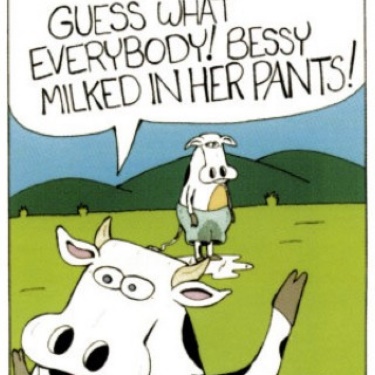 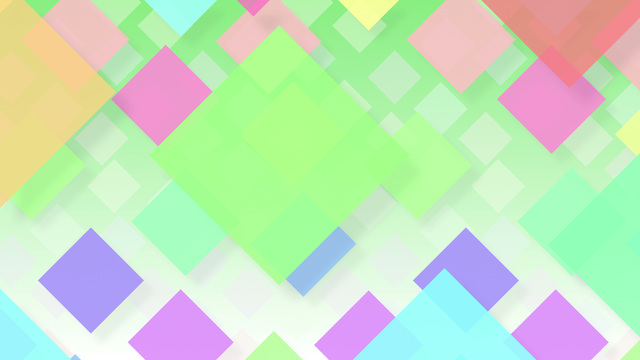 As part of the post-operative care, the veterinarian should inform the owners about the potential side effects and complications of the procedure. If surgery is done using a nerve block, the following general post-operative considerations should be maintained by the client:Someone must be present with any animal recovering from anaesthesia until the animal is fully awake.Incisions must be monitored for swelling, exudate or pain.Daily treatments given and assessments must be recorded impeccably and these records must be readily available for the clinician for review. Keep animal in sternal recumbency to prevent asphyxiation which can ultimately lead to death.Keep animal and environs clean so that bacteria cannot proliferate and cause infection to the animal. Dress the incised area daily. Confine the animal for several days to observe its progress. Observations and treatments are vital at this time. Reduce factors which can cause stress in the recovering animal. Stress delays wound healing. Remove any protruding material (e.g. protruding nails or wires) which can rip bandages and expose wound.Ensure animal had enough fresh food and water. 